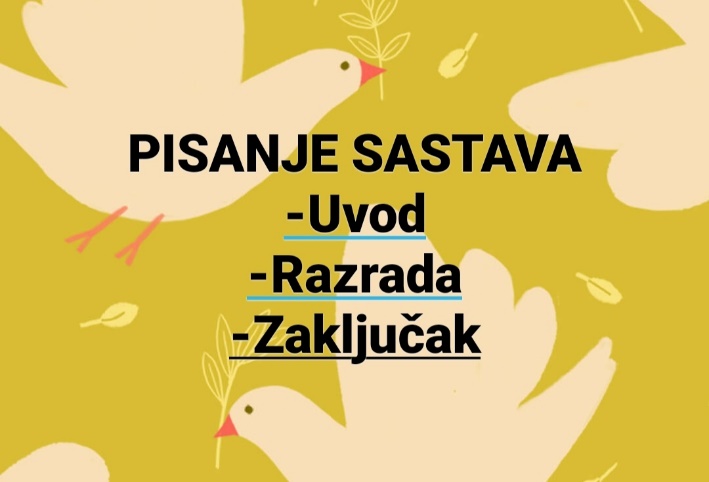 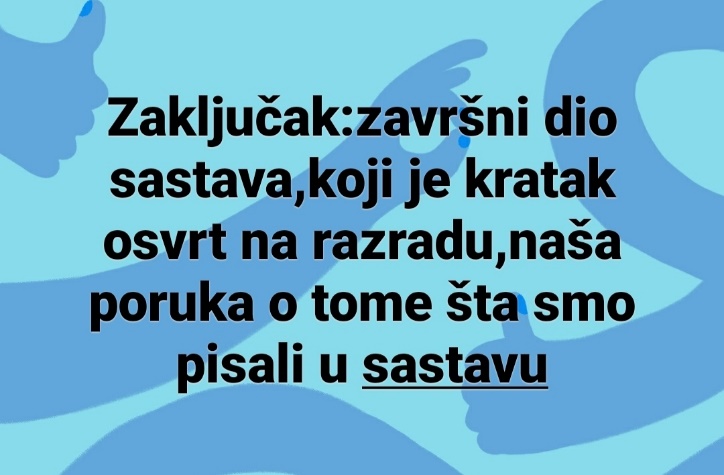 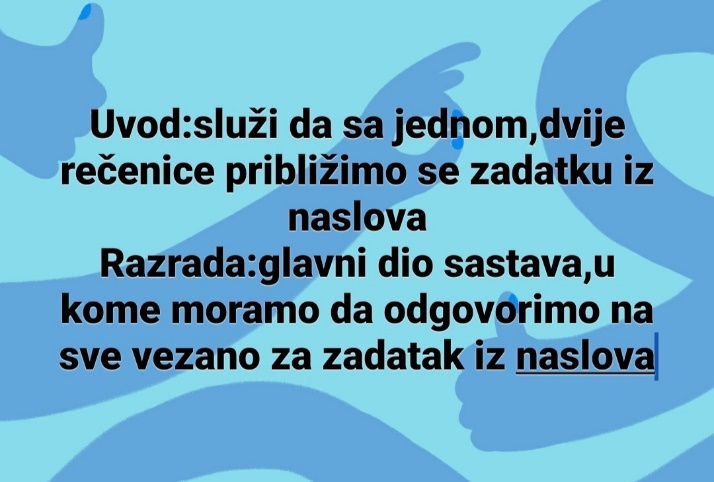 Zadatak:Po datom uputstvu za pisanje sastava,napisati sastav na temu:MIRIS PROLJEĆA U MOM KRAJU